附件1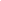 2024年面向社会公开招聘员额教师岗位表2024年面向社会公开招聘员额教师岗位表2024年面向社会公开招聘员额教师岗位表2024年面向社会公开招聘员额教师岗位表2024年面向社会公开招聘员额教师岗位表招聘单位招聘岗位名称岗位类别招聘人数其他条件成都市双庆中学校龙潭分校初中英语教师2成都市双庆中学校龙潭分校初中数学教师1成都市双庆中学校龙潭分校初中语文教师1成都市双庆中学校龙潭分校初中道德与法治教师1成都市双庆中学校龙潭分校初中生物教师1成都市双庆中学校龙潭分校初中体育教师1合计合计合计7